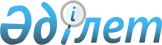 Об определении мест для размещения агитационных печатных материаловПостановление акимата Теректинского района Западно-Казахстанской области от 9 сентября 2014 года № 361. Зарегистрировано Департаментом юстиции Западно-Казахстанской области 18 сентября 2014 года № 3636.
      В соответствии с Конституционным законом Республики Казахстан от 28 сентября 1995 года "О выборах в Республике Казахстан", Законом Республики Казахстан от 23 января 2001 года "О местном государственном управлении и самоуправлении в Республике Казахстан" акимат района ПОСТАНОВЛЯЕТ:
      1. Совместно с Теректинской районной избирательной комиссией (по согласованию) определить места для размещения агитационных печатных материалов для всех кандидатов согласно приложению к настоящему постановлению.
      2. Акимам сельских округов оснастить определенные места для размещения агитационных печатных материалов стендами, щитами, тумбами.
      3. Контроль за исполнением настоящего постановления возложить на заместителя акима района Л. Уалиева
      4. Настоящее постановление вводится в действие со дня первого официального опубликования.
      "СОГЛАСОВАНО"
Председатель
Теректинской районной
избирательной комиссии
_____________Л. Уалиев
09.09.2014 г.
      Места для размещения агитационных печатных материалов
      Сноска. Приложение - в редакции постановление акимата Теректинского района Западно-Казахстанской области от 09.12.2020 № 340 (вводится в действие со дня первого официального опубликования).
					© 2012. РГП на ПХВ «Институт законодательства и правовой информации Республики Казахстан» Министерства юстиции Республики Казахстан
				
      Аким района

Ж. Сериккалиев
Приложение
к постановлению акимата
района
от 9 сентября 2014 года № 361
№
Наименование населенного пункта
Места размещения агитационных печатных материалов
1
село Акжаик 
Перед зданием сельского дома культуры;
Перед зданием государственного коммунального предприятия на праве хозяйственного ведения "Теректинская районная больница №2" управления здравоохранения акимата Западно-Казахстанской области;
Перед зданием государственного коммунального казенного предприятия ясли-сад "Айгөлек" отдела образования Теректинского района
2
Санаторий Акжаик
Перед зданием клуба товарищества с ограниченной ответственностью "Санаторий "Акжайык""
3
село Абай
Перед зданием государственного учреждения "Общая средняя общеобразовательная школа имени Абая"
4
село Талпын
Перед зданием коммунального государственного учреждения "Талпынская основная средняя общеобразовательная школа"
5
село Аксуат
Перед зданием сельского клуба
6
село Пойма
Перед зданием коммунального государственного учреждения "Пойменская начальная школа" государственного учреждения "Отдел образования Теректинского района"
7
село Магистральное 
Перед зданием государственного учреждения "Магистральная средняя общеобразовательная школа" 
8
село Айтиево
Перед зданием коммунального государственного учреждения "Айтиевская начальная школа" государственного учреждения "Отдел образования Теректинского района"
9
село Аксогум
Перед зданием сельского клуба 
10
село Улкен Енбек
Перед зданием сельского клуба 
11
село Бозай
Перед зданием коммунального государственного учреждения "Тарановская начальная школа" государственного учреждения "Отдел образования Теректинского района"
12
село Анката
Перед зданием сельского дома культуры
13
село Кандык
Перед зданием медицинского пункта государственного коммунального предприятия на праве хозяйственного ведения "Теректинская районная больница №2" управления здравоохранения акимата Западно-Казахстанской области 
14
село Богдановка
Перед зданием сельского клуба
15
село Придорожное
Перед зданием медицинского пункта государственного коммунального предприятия на праве хозяйственного ведения "Теректинская районная больница" управления здравоохранения акимата Западно-Казахстанской области 
16
село Сарсеново
Перед зданием медицинского пункта государственного коммунального предприятия на праве хозяйственного ведения "Теректинская районная больница" управления здравоохранения акимата Западно-Казахстанской области 
17
село Алгабас
Перед зданием коммунального государственного учреждения "Алгабасская начальная школа" государственного учреждения "Отдел образования Теректинского района"
18
село Долинное
Перед зданием сельского дома культуры 
19
село Тонкерис
Перед зданием сельского дома культуры
20
село Шоптыкуль
Перед зданием государственного учреждения "Шоптыкульская основная средняя школа" отдела образования акимата Теректинского района
21
село Коныссай
Перед зданием коммунального государственного учреждения "Конысайская начальная школа" государственного учреждения "Отдел образования Теректинского района" 
22
село Новопавловка
Перед зданием государственного учреждения "Новопавловская общая средняя общеобразовательная школа" 
23
село Подстепное
Перед зданием государственного учреждения "Подстепновская №1 общая средняя общеобразовательная школа";
Перед зданием государственного учреждения "Подстепновская казахская общая средняя общеобразовательная школа";
Перед зданием сельского дома культуры 
24
село Юбилейное
Перед зданием коммунального государственного учреждения "Средняя общеобразовательная школа Госплемстанции" государственного учреждения "Отдел образования Теректинского района"
25
село Барбастау
Перед зданием медицинского пункта государственного коммунального предприятия на праве хозяйственного ведения "Теректинская районная больница" управления здравоохранения акимата Западно-Казахстанской области 
26
село Покатиловка
Перед зданием сельского дома культуры 
27
село Приречное 
Перед зданием государственного учреждения "Приреченская общая средняя общеобразовательная школа"
28
село Узунколь 
Перед зданием сельского дома культуры
29
село Федоровка
Перед зданием государственного учреждения "Федоровская общая средняя общеобразовательная школа №1";
Перед зданием государственного учреждения  "Отдел образования Теректинского района" акимата Теректинского района;
Перед зданием "Физкультурно-оздоровительный комплекс" государственного коммунального казенного предприятия "Теректинский районный Дом Дружбы" государственного учреждения "Отдел культуры, развития языков,физической культуры и спорта Терекинского района"; 
Перед зданием государственного учреждения "Федоровская казахская общая средняя общеобразовательная школа";
на пересечении улиц Абая и Бейбітшілік;
на пересечении улиц Абая и Сұңқар
30
село Таксай
Перед зданием коммунального государственного учреждения "Донецкая начальная школа" государственного учреждения "Отдел образования Теректинского района"
31
село Яик
Перед зданием коммунального государственного учреждения "Яикская основная средняя общеобразовательная школа" государственного учреждения "Отдел образования Теректинского района" 
32
село Кабыл-Тобе
Перед зданием медицинского пункта государственного коммунального предприятия на праве хозяйственного ведения "Теректинская районная больница" управления здравоохранения акимата Западно-Казахстанской области 
33
село Шагатай
Перед зданием сельского дома культуры
34
село Когалытубек
Перед зданием коммунального государственного учреждения "Когалытубекская основная общеобразовательная школа" государственного учреждения "Отдел образования Теректинского района" 
35
село Кызылжар
Перед зданием коммунального государственного учреждения "Кызылжарская основная общеобразовательная школа" государственного учреждения "Отдел образования Теректинского района" 
36
село Сарыомир
Перед зданием сельского дома культуры
37
село Шалкар
Перед зданием коммунального государственного учреждения "Шалкарская начальная школа" государственного учреждения "Отдел образования Теректинского района"
38
село Дуана
Перед зданием коммунального государственного учреждения "Начальная школа имени Шайхы Онашева" государственного учреждения "Отдел образования Теректинского района"
39
село Жана Омир
Перед зданием государственного учреждения "Чаганская общая средняя общеобразовательная школа"; 
Перед зданием сельской библиотеки;
Перед зданием врачебной амбулаторий государственного коммунального предприятия на праве хозяйственного ведения "Теректинская районная больница" управления здравоохранения акимата Западно-Казахстанской области
40
село Бекей
Перед зданием медицинского пункта государственного коммунального предприятия на праве хозяйственного ведения "Теректинская районная больница" управления здравоохранения акимата Западно-Казахстанской области
41
село Кемер
Перед зданием коммунального государственного учреждения "Социализмовская основная общеобразовательная школа" государственного учреждения "Отдел образования Теректинского района" 